P4 SEMAINE 4Moment de détente, de relaxation, de conscience de son corps et de celui de l’autre…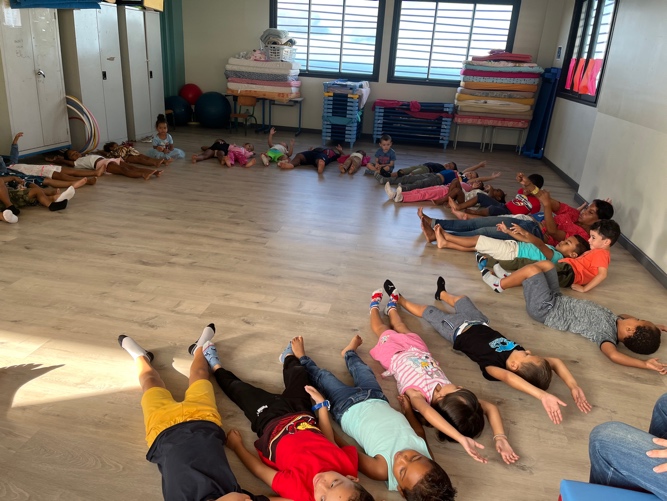 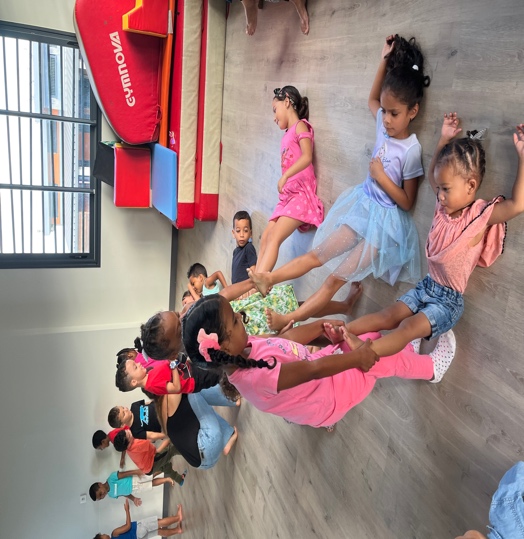 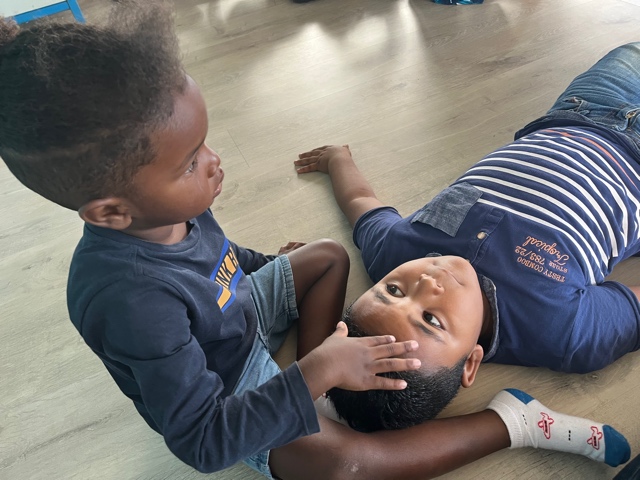 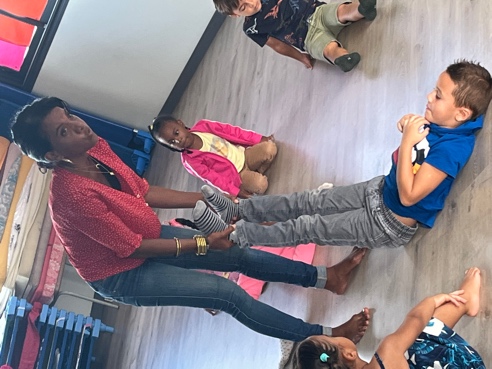 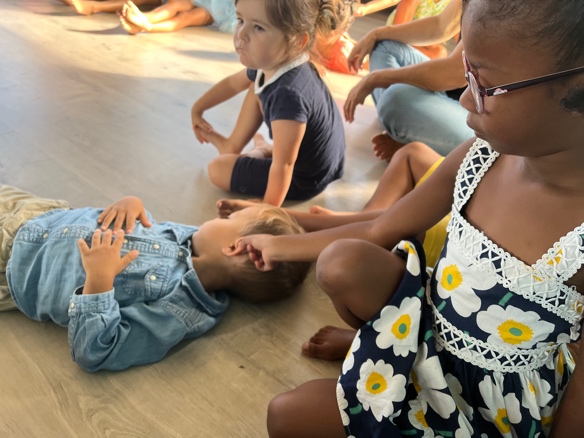 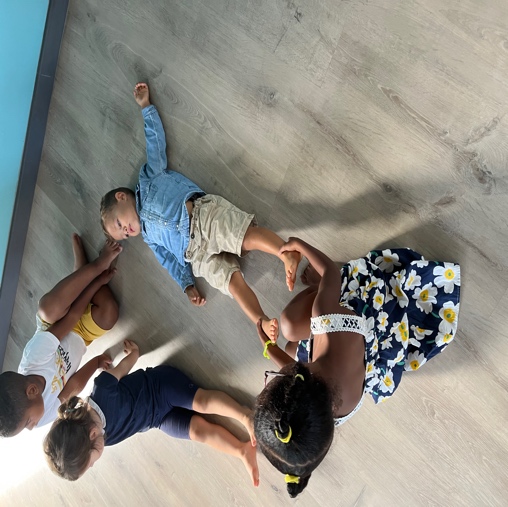 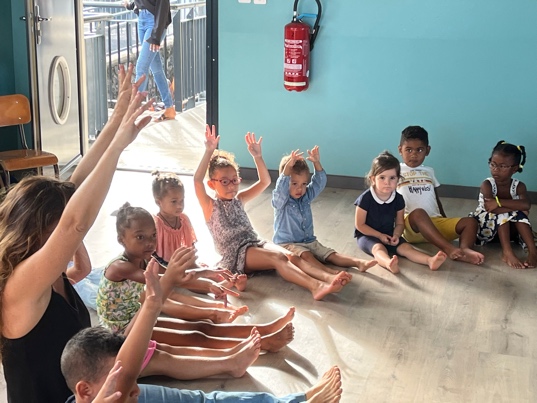 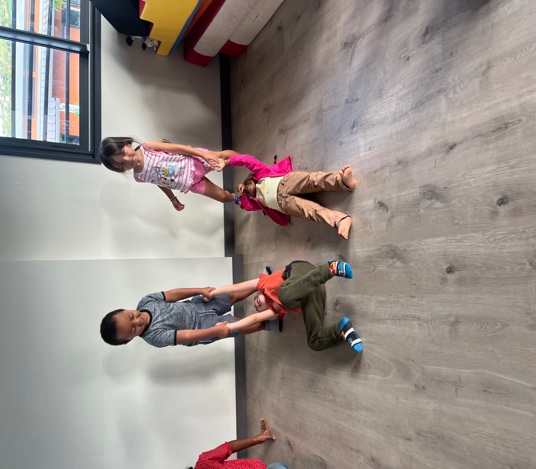 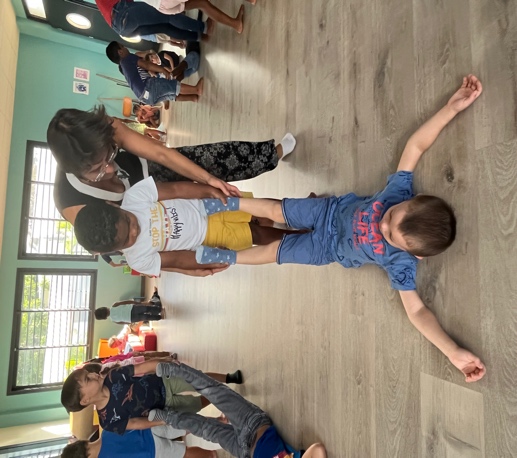 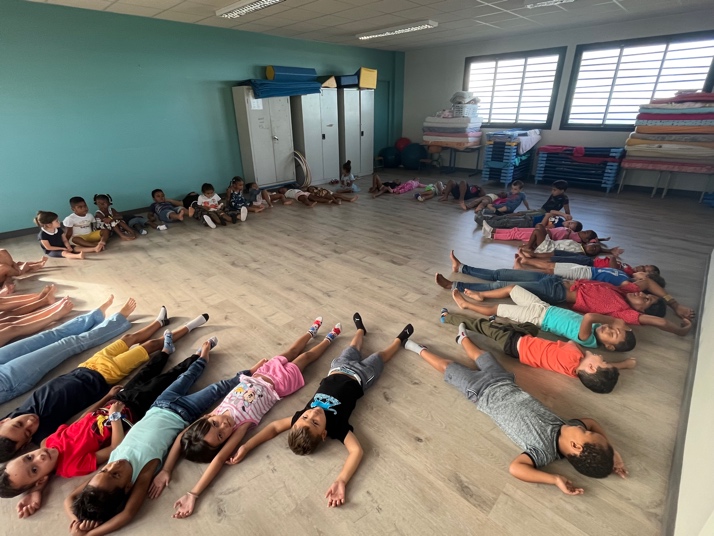 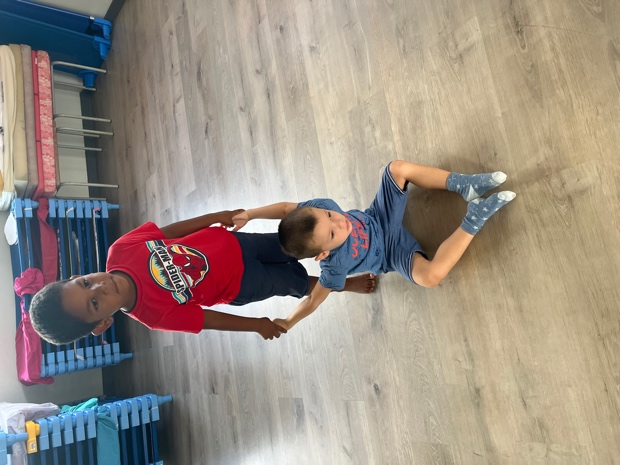 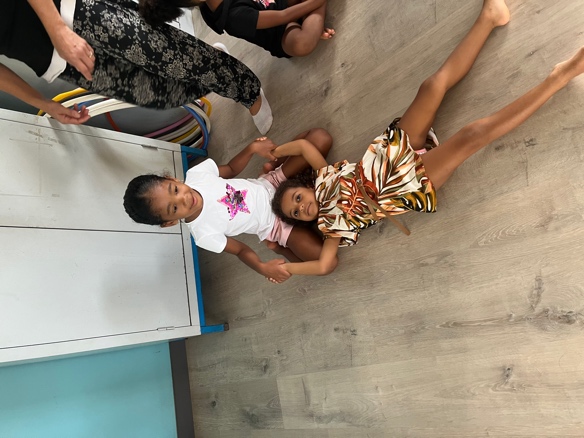 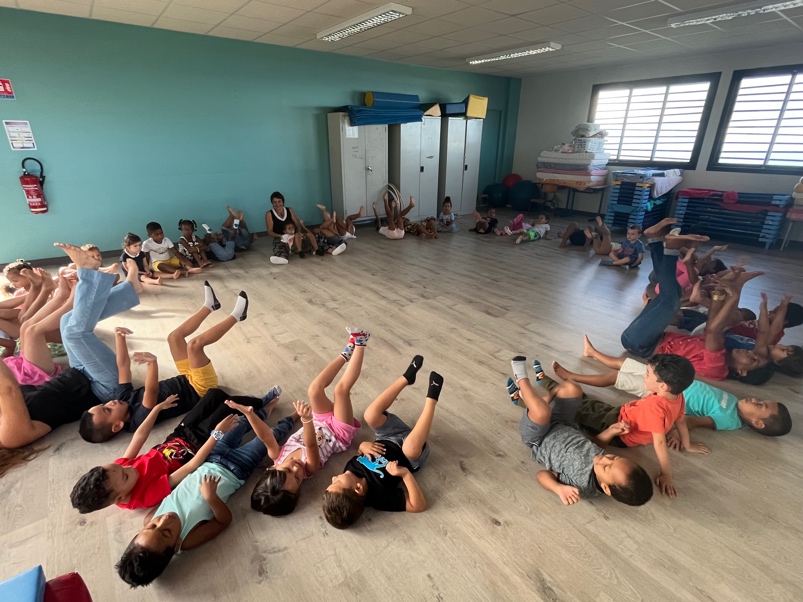 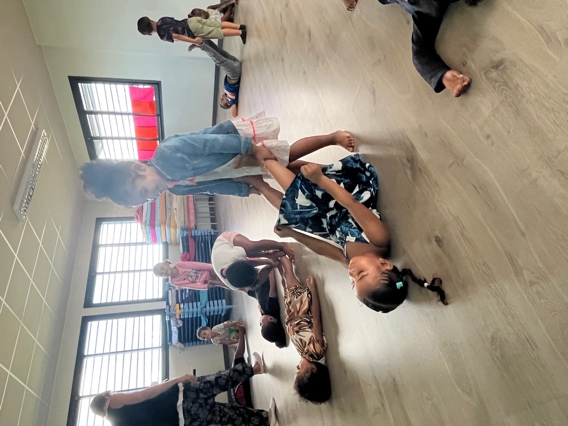 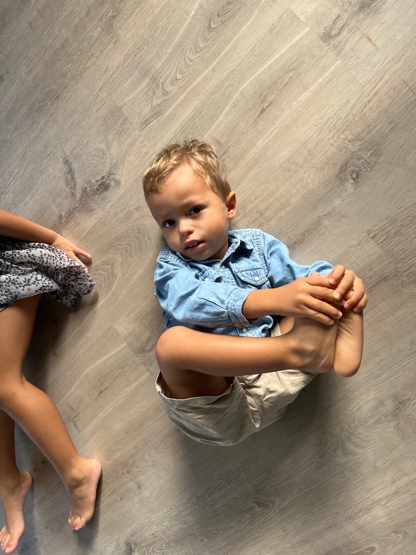 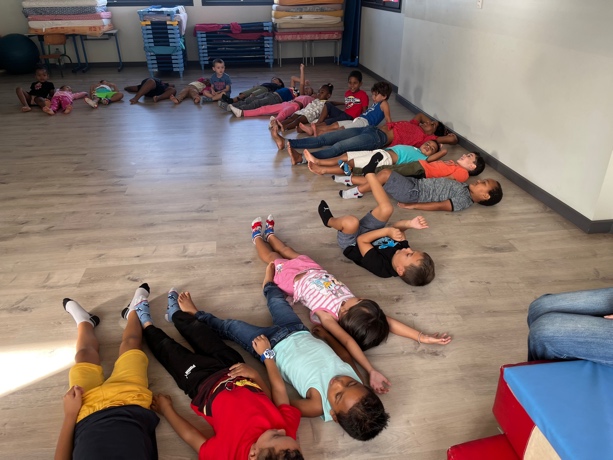 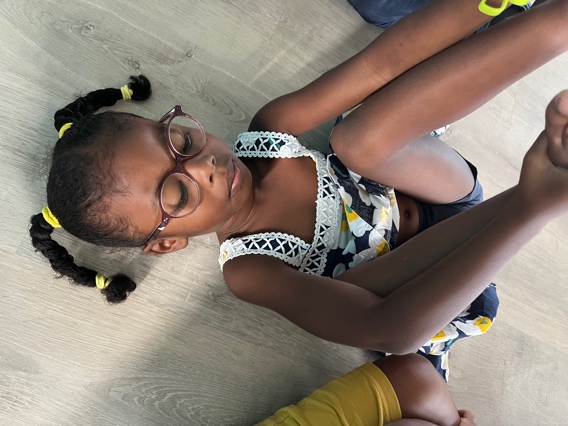 `Dans le cadre de notre thème de la période 4 sur le corps et de notre exposition de fin de période, nous avons commencé à représenter toutes les silhouettes des enfants de maternelle, nous allons ensuite collaborer avec les élèves d’élémentaire pour la peinture des silhouettes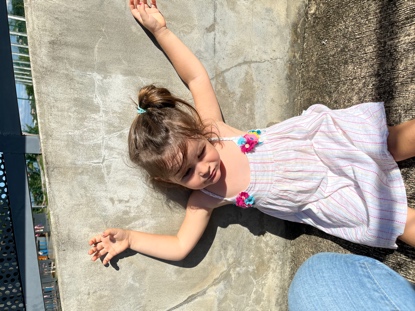 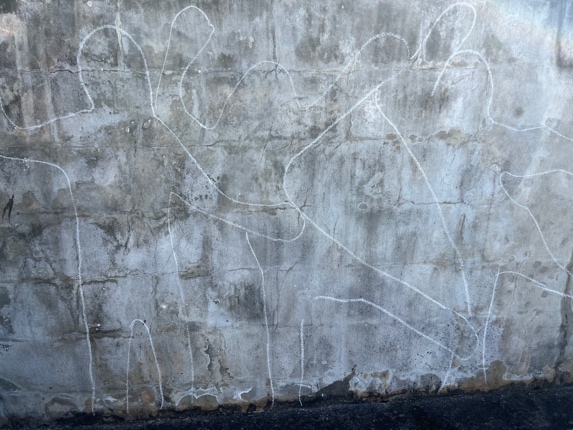 Tous les Vendredis matin, c’est jeux de société, de construction, de manipulation ou d’adresse deux par deux dans le calme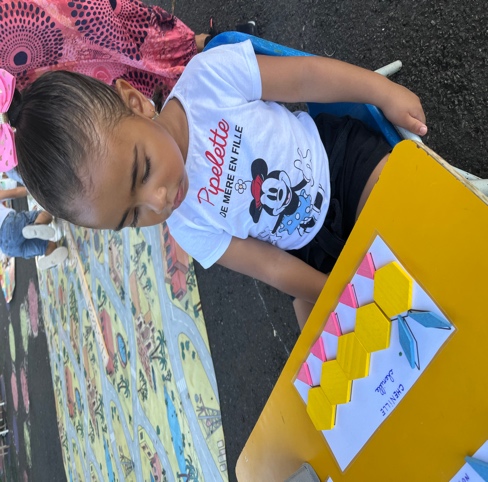 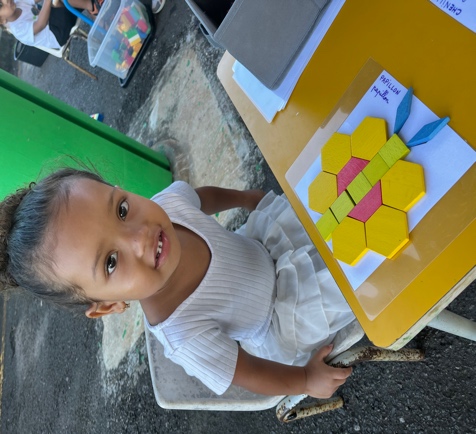 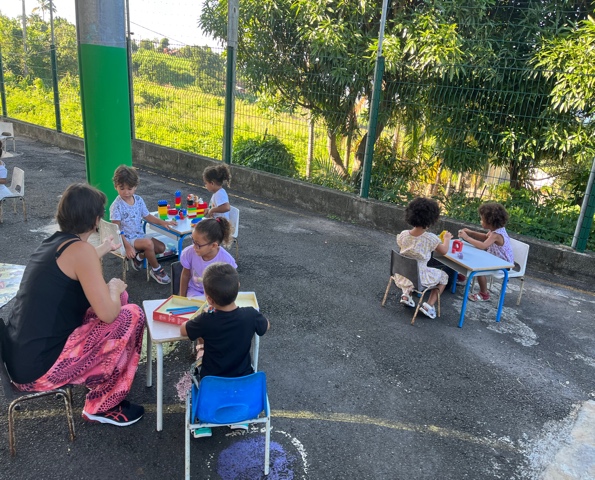 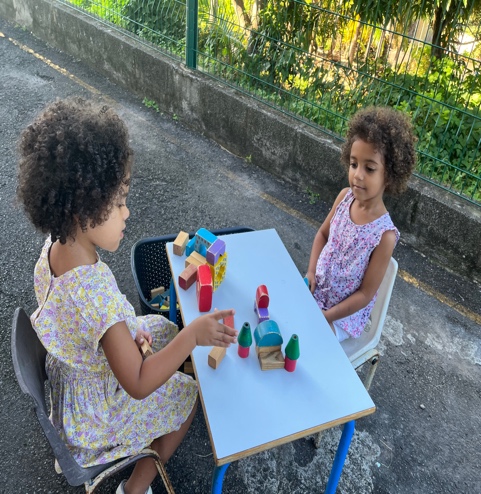 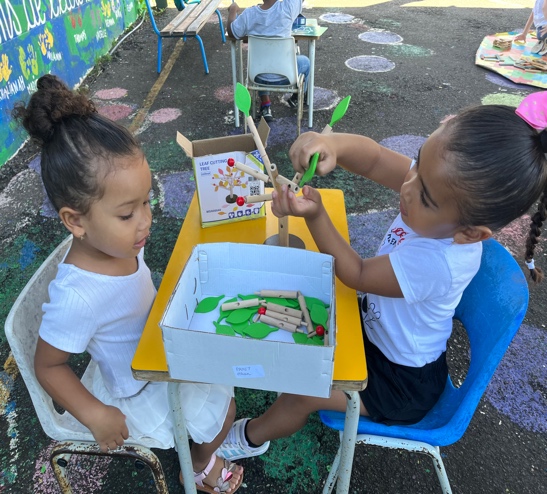 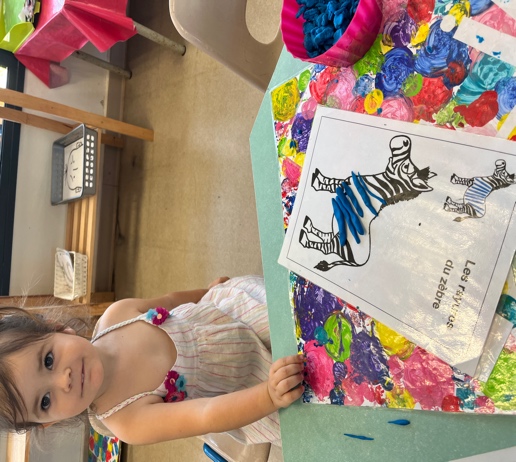 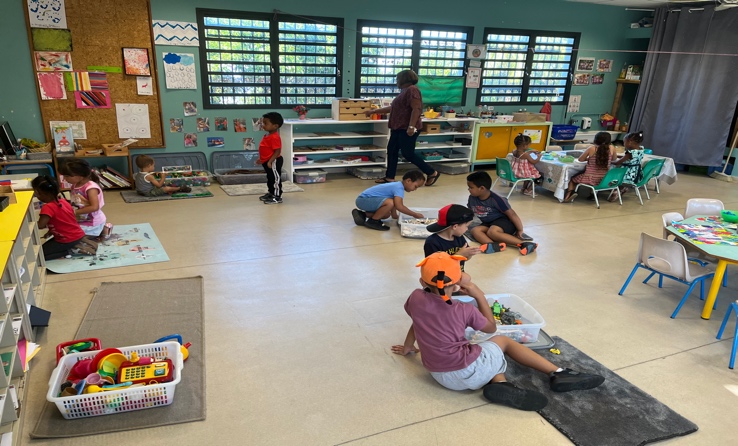 